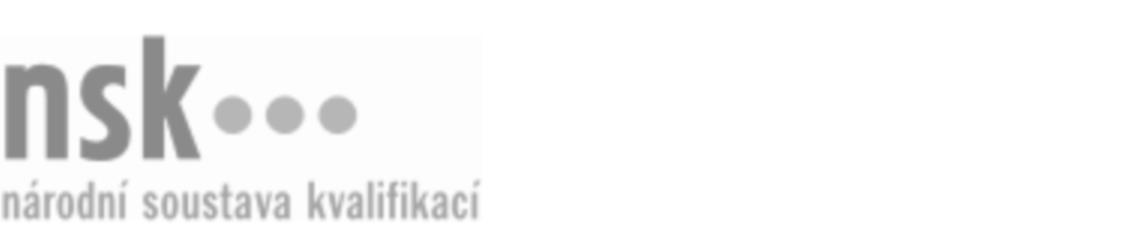 Další informaceDalší informaceDalší informaceDalší informaceDalší informaceDalší informaceDekoratér/dekoratérka keramiky – ruční dekorace (kód: 28-079-H) Dekoratér/dekoratérka keramiky – ruční dekorace (kód: 28-079-H) Dekoratér/dekoratérka keramiky – ruční dekorace (kód: 28-079-H) Dekoratér/dekoratérka keramiky – ruční dekorace (kód: 28-079-H) Dekoratér/dekoratérka keramiky – ruční dekorace (kód: 28-079-H) Dekoratér/dekoratérka keramiky – ruční dekorace (kód: 28-079-H) Dekoratér/dekoratérka keramiky – ruční dekorace (kód: 28-079-H) Autorizující orgán:Autorizující orgán:Ministerstvo průmyslu a obchoduMinisterstvo průmyslu a obchoduMinisterstvo průmyslu a obchoduMinisterstvo průmyslu a obchoduMinisterstvo průmyslu a obchoduMinisterstvo průmyslu a obchoduMinisterstvo průmyslu a obchoduMinisterstvo průmyslu a obchoduMinisterstvo průmyslu a obchoduMinisterstvo průmyslu a obchoduSkupina oborů:Skupina oborů:Technická chemie a chemie silikátů (kód: 28)Technická chemie a chemie silikátů (kód: 28)Technická chemie a chemie silikátů (kód: 28)Technická chemie a chemie silikátů (kód: 28)Technická chemie a chemie silikátů (kód: 28)Povolání:Povolání:Dekoratér keramikyDekoratér keramikyDekoratér keramikyDekoratér keramikyDekoratér keramikyDekoratér keramikyDekoratér keramikyDekoratér keramikyDekoratér keramikyDekoratér keramikyKvalifikační úroveň NSK - EQF:Kvalifikační úroveň NSK - EQF:33333Platnost standarduPlatnost standarduPlatnost standarduPlatnost standarduPlatnost standarduPlatnost standarduPlatnost standarduStandard je platný od: 07.10.2020Standard je platný od: 07.10.2020Standard je platný od: 07.10.2020Standard je platný od: 07.10.2020Standard je platný od: 07.10.2020Standard je platný od: 07.10.2020Standard je platný od: 07.10.2020Dekoratér/dekoratérka keramiky – ruční dekorace,  29.03.2024 8:18:48Dekoratér/dekoratérka keramiky – ruční dekorace,  29.03.2024 8:18:48Dekoratér/dekoratérka keramiky – ruční dekorace,  29.03.2024 8:18:48Dekoratér/dekoratérka keramiky – ruční dekorace,  29.03.2024 8:18:48Dekoratér/dekoratérka keramiky – ruční dekorace,  29.03.2024 8:18:48Strana 1 z 2Další informaceDalší informaceDalší informaceDalší informaceDalší informaceDalší informaceDalší informaceDalší informaceDalší informaceDalší informaceDalší informaceDalší informaceDalší informaceObory vzděláníObory vzděláníObory vzděláníObory vzděláníObory vzděláníObory vzděláníObory vzděláníK závěrečné zkoušce z oboru vzdělání Výrobce a dekoratér keramiky (kód: 28-57-H/01) lze být připuštěn po předložení osvědčení o získání některé z uvedených profesních kvalifikací nebo skupin profesních kvalifikací:K závěrečné zkoušce z oboru vzdělání Výrobce a dekoratér keramiky (kód: 28-57-H/01) lze být připuštěn po předložení osvědčení o získání některé z uvedených profesních kvalifikací nebo skupin profesních kvalifikací:K závěrečné zkoušce z oboru vzdělání Výrobce a dekoratér keramiky (kód: 28-57-H/01) lze být připuštěn po předložení osvědčení o získání některé z uvedených profesních kvalifikací nebo skupin profesních kvalifikací:K závěrečné zkoušce z oboru vzdělání Výrobce a dekoratér keramiky (kód: 28-57-H/01) lze být připuštěn po předložení osvědčení o získání některé z uvedených profesních kvalifikací nebo skupin profesních kvalifikací:K závěrečné zkoušce z oboru vzdělání Výrobce a dekoratér keramiky (kód: 28-57-H/01) lze být připuštěn po předložení osvědčení o získání některé z uvedených profesních kvalifikací nebo skupin profesních kvalifikací:K závěrečné zkoušce z oboru vzdělání Výrobce a dekoratér keramiky (kód: 28-57-H/01) lze být připuštěn po předložení osvědčení o získání některé z uvedených profesních kvalifikací nebo skupin profesních kvalifikací:K závěrečné zkoušce z oboru vzdělání Výrobce a dekoratér keramiky (kód: 28-57-H/01) lze být připuštěn po předložení osvědčení o získání některé z uvedených profesních kvalifikací nebo skupin profesních kvalifikací: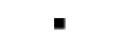 Glazovač/glazovačka keramiky (kód: 28-030-H)Glazovač/glazovačka keramiky (kód: 28-030-H)Glazovač/glazovačka keramiky (kód: 28-030-H)Glazovač/glazovačka keramiky (kód: 28-030-H)Glazovač/glazovačka keramiky (kód: 28-030-H)Glazovač/glazovačka keramiky (kód: 28-030-H)Glazovač/glazovačka keramiky (kód: 28-030-H)Glazovač/glazovačka keramiky (kód: 28-030-H)Glazovač/glazovačka keramiky (kód: 28-030-H)Glazovač/glazovačka keramiky (kód: 28-030-H)Glazovač/glazovačka keramiky (kód: 28-030-H)Glazovač/glazovačka keramiky (kód: 28-030-H)Obráběč/obráběčka keramiky (kód: 28-009-H)Obráběč/obráběčka keramiky (kód: 28-009-H)Obráběč/obráběčka keramiky (kód: 28-009-H)Obráběč/obráběčka keramiky (kód: 28-009-H)Obráběč/obráběčka keramiky (kód: 28-009-H)Obráběč/obráběčka keramiky (kód: 28-009-H)Obsluha pálicích pecí (kód: 28-008-H)Obsluha pálicích pecí (kód: 28-008-H)Obsluha pálicích pecí (kód: 28-008-H)Obsluha pálicích pecí (kód: 28-008-H)Obsluha pálicích pecí (kód: 28-008-H)Obsluha pálicích pecí (kód: 28-008-H)Pracovník/pracovnice přípravy keramických hmot (kód: 28-031-H)Pracovník/pracovnice přípravy keramických hmot (kód: 28-031-H)Pracovník/pracovnice přípravy keramických hmot (kód: 28-031-H)Pracovník/pracovnice přípravy keramických hmot (kód: 28-031-H)Pracovník/pracovnice přípravy keramických hmot (kód: 28-031-H)Pracovník/pracovnice přípravy keramických hmot (kód: 28-031-H)Točíř/točířka keramiky (kód: 28-007-H)Točíř/točířka keramiky (kód: 28-007-H)Točíř/točířka keramiky (kód: 28-007-H)Točíř/točířka keramiky (kód: 28-007-H)Točíř/točířka keramiky (kód: 28-007-H)Točíř/točířka keramiky (kód: 28-007-H)Vylévač/vylévačka keramiky (kód: 28-005-H)Vylévač/vylévačka keramiky (kód: 28-005-H)Vylévač/vylévačka keramiky (kód: 28-005-H)Vylévač/vylévačka keramiky (kód: 28-005-H)Vylévač/vylévačka keramiky (kód: 28-005-H)Vylévač/vylévačka keramiky (kód: 28-005-H)Výrobce/výrobkyně lisované keramiky (kód: 28-006-H)Výrobce/výrobkyně lisované keramiky (kód: 28-006-H)Výrobce/výrobkyně lisované keramiky (kód: 28-006-H)Výrobce/výrobkyně lisované keramiky (kód: 28-006-H)Výrobce/výrobkyně lisované keramiky (kód: 28-006-H)Výrobce/výrobkyně lisované keramiky (kód: 28-006-H)Výrobce/výrobkyně sádrových forem (kód: 28-004-H)Výrobce/výrobkyně sádrových forem (kód: 28-004-H)Výrobce/výrobkyně sádrových forem (kód: 28-004-H)Výrobce/výrobkyně sádrových forem (kód: 28-004-H)Výrobce/výrobkyně sádrových forem (kód: 28-004-H)Výrobce/výrobkyně sádrových forem (kód: 28-004-H)Keramik modelář / keramička modelářka (kód: 28-002-H)Keramik modelář / keramička modelářka (kód: 28-002-H)Keramik modelář / keramička modelářka (kód: 28-002-H)Keramik modelář / keramička modelářka (kód: 28-002-H)Keramik modelář / keramička modelářka (kód: 28-002-H)Keramik modelář / keramička modelářka (kód: 28-002-H)Keramik modelář / keramička modelářka (kód: 28-002-H)Keramik modelář / keramička modelářka (kód: 28-002-H)Keramik modelář / keramička modelářka (kód: 28-002-H)Keramik modelář / keramička modelářka (kód: 28-002-H)Keramik modelář / keramička modelářka (kód: 28-002-H)Keramik modelář / keramička modelářka (kód: 28-002-H)Dekoratér/dekoratérka keramiky – ruční dekorace (kód: 28-079-H)Dekoratér/dekoratérka keramiky – ruční dekorace (kód: 28-079-H)Dekoratér/dekoratérka keramiky – ruční dekorace (kód: 28-079-H)Dekoratér/dekoratérka keramiky – ruční dekorace (kód: 28-079-H)Dekoratér/dekoratérka keramiky – ruční dekorace (kód: 28-079-H)Dekoratér/dekoratérka keramiky – ruční dekorace (kód: 28-079-H)Dekoratér/dekoratérka keramiky – ruční dekorace (kód: 28-079-H)Dekoratér/dekoratérka keramiky – ruční dekorace (kód: 28-079-H)Dekoratér/dekoratérka keramiky – ruční dekorace (kód: 28-079-H)Dekoratér/dekoratérka keramiky – ruční dekorace (kód: 28-079-H)Dekoratér/dekoratérka keramiky – ruční dekorace (kód: 28-079-H)Dekoratér/dekoratérka keramiky – ruční dekorace (kód: 28-079-H)Dekoratér/dekoratérka keramiky – ruční malírenská dekorace (kód: 28-080-H)Dekoratér/dekoratérka keramiky – ruční malírenská dekorace (kód: 28-080-H)Dekoratér/dekoratérka keramiky – ruční malírenská dekorace (kód: 28-080-H)Dekoratér/dekoratérka keramiky – ruční malírenská dekorace (kód: 28-080-H)Dekoratér/dekoratérka keramiky – ruční malírenská dekorace (kód: 28-080-H)Dekoratér/dekoratérka keramiky – ruční malírenská dekorace (kód: 28-080-H)Dekoratér/dekoratérka keramiky – strojní dekorace (kód: 28-081-H)Dekoratér/dekoratérka keramiky – strojní dekorace (kód: 28-081-H)Dekoratér/dekoratérka keramiky – strojní dekorace (kód: 28-081-H)Dekoratér/dekoratérka keramiky – strojní dekorace (kód: 28-081-H)Dekoratér/dekoratérka keramiky – strojní dekorace (kód: 28-081-H)Dekoratér/dekoratérka keramiky – strojní dekorace (kód: 28-081-H)Úplné profesní kvalifikaceÚplné profesní kvalifikaceÚplné profesní kvalifikaceÚplné profesní kvalifikaceÚplné profesní kvalifikaceÚplné profesní kvalifikaceÚplné profesní kvalifikaceÚplnou profesní kvalifikaci Dekoratér keramiky (kód: 28-99-H/02) lze prokázat předložením osvědčení o získání některé z uvedených skupin profesních kvalifikací:Úplnou profesní kvalifikaci Dekoratér keramiky (kód: 28-99-H/02) lze prokázat předložením osvědčení o získání některé z uvedených skupin profesních kvalifikací:Úplnou profesní kvalifikaci Dekoratér keramiky (kód: 28-99-H/02) lze prokázat předložením osvědčení o získání některé z uvedených skupin profesních kvalifikací:Úplnou profesní kvalifikaci Dekoratér keramiky (kód: 28-99-H/02) lze prokázat předložením osvědčení o získání některé z uvedených skupin profesních kvalifikací:Úplnou profesní kvalifikaci Dekoratér keramiky (kód: 28-99-H/02) lze prokázat předložením osvědčení o získání některé z uvedených skupin profesních kvalifikací:Úplnou profesní kvalifikaci Dekoratér keramiky (kód: 28-99-H/02) lze prokázat předložením osvědčení o získání některé z uvedených skupin profesních kvalifikací:Úplnou profesní kvalifikaci Dekoratér keramiky (kód: 28-99-H/02) lze prokázat předložením osvědčení o získání některé z uvedených skupin profesních kvalifikací:Dekoratér/dekoratérka keramiky – ruční dekorace (kód: 28-079-H)Dekoratér/dekoratérka keramiky – ruční dekorace (kód: 28-079-H)Dekoratér/dekoratérka keramiky – ruční dekorace (kód: 28-079-H)Dekoratér/dekoratérka keramiky – ruční dekorace (kód: 28-079-H)Dekoratér/dekoratérka keramiky – ruční dekorace (kód: 28-079-H)Dekoratér/dekoratérka keramiky – ruční dekorace (kód: 28-079-H)Dekoratér/dekoratérka keramiky – ruční dekorace (kód: 28-079-H)Dekoratér/dekoratérka keramiky – ruční dekorace (kód: 28-079-H)Dekoratér/dekoratérka keramiky – ruční dekorace (kód: 28-079-H)Dekoratér/dekoratérka keramiky – ruční dekorace (kód: 28-079-H)Dekoratér/dekoratérka keramiky – ruční dekorace (kód: 28-079-H)Dekoratér/dekoratérka keramiky – ruční dekorace (kód: 28-079-H)Dekoratér/dekoratérka keramiky – ruční malírenská dekorace (kód: 28-080-H)Dekoratér/dekoratérka keramiky – ruční malírenská dekorace (kód: 28-080-H)Dekoratér/dekoratérka keramiky – ruční malírenská dekorace (kód: 28-080-H)Dekoratér/dekoratérka keramiky – ruční malírenská dekorace (kód: 28-080-H)Dekoratér/dekoratérka keramiky – ruční malírenská dekorace (kód: 28-080-H)Dekoratér/dekoratérka keramiky – ruční malírenská dekorace (kód: 28-080-H)Dekoratér/dekoratérka keramiky – strojní dekorace (kód: 28-081-H)Dekoratér/dekoratérka keramiky – strojní dekorace (kód: 28-081-H)Dekoratér/dekoratérka keramiky – strojní dekorace (kód: 28-081-H)Dekoratér/dekoratérka keramiky – strojní dekorace (kód: 28-081-H)Dekoratér/dekoratérka keramiky – strojní dekorace (kód: 28-081-H)Dekoratér/dekoratérka keramiky – strojní dekorace (kód: 28-081-H)Dekoratér/dekoratérka keramiky – ruční dekorace,  29.03.2024 8:18:48Dekoratér/dekoratérka keramiky – ruční dekorace,  29.03.2024 8:18:48Dekoratér/dekoratérka keramiky – ruční dekorace,  29.03.2024 8:18:48Dekoratér/dekoratérka keramiky – ruční dekorace,  29.03.2024 8:18:48Dekoratér/dekoratérka keramiky – ruční dekorace,  29.03.2024 8:18:48Strana 2 z 2